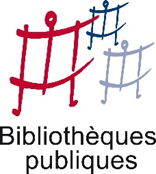 L’Asbl Bibliothèque libre de Seneffe recrute un.eBibliothécaire pour le Réseau des Bibliothèques de Seneffe.Contrat à durée déterminée de 19h. / sem. de 6 mois (en vue d’une prolongation CDI)Condition générales de recrutement - 	Etre titulaire du Brevet de bibliothécaire ou d’un Bachelier bibliothécaire ou d’un titre réputé équivalent (ou en cours de finalisation du brevet, épreuve intégrée à présenter en septembre 2024) ; - 	Être détenteur du permis de conduire B (travail sur plusieurs sites) ; - 	Une expérience d’au moins un an dans le secteur des bibliothèques est un plus. Missions -	Gérer les activités inhérentes à la vie de la bibliothèque (Accueil des usagers, prêts, traitements et conservation des documents, veille documentaire, catalographie…) ; -	Assurer un travail administratif et participer à la communication ; -	Participer à l’évaluation et à la mise en œuvre du Plan de Développement de la Lecture ; -	Mettre en place des animations pour tous les publics, essentiellement pour la jeunesse ; -	Participer au service de prêt en collaboration avec le reste de l’équipe et assurer les tâches bibliothéconomiques qui en découlent : accueil, inscriptions, prêts, conseils, recherches… ; -	En équipe, participer à la mise en place d’une politique documentaire en assurant le développement et la valorisation des collections pour le tout public ; -	Suggérer l’achat de différents supports, les sélectionner pour les commander dans le respect de la politique documentaire définie ; -	Réaliser la catalographie, l’indexation, l’équipement, le classement, le rangement, l’élagage des collections selon les normes spécifiques ; -	Assurer une veille documentaire ; -	Concevoir et réaliser des animations.Cette liste n’est pas exhaustive, elle pourra évoluer en fonction des missions inhérentes au bon fonctionnement des bibliothèques publiques.Profil -	Etre dynamique et disposer de capacités d’animation de groupe ; -	Etre capable de communiquer avec les équipes, les usagers, les opérateurs et la hiérarchie ; -	Avoir la capacité de travailler seul et/ ou en équipe : empathie, solidarité, respect…- 	Faire preuve de rigueur, de structure, de polyvalence et de patience, respecter les délais ;-	Faire preuve d’esprit d’initiative ;-	Faire preuve de souplesse et de flexibilité dans les horaires (prestations possibles en soirée, obligatoirement le samedi ) ;-  	Faire preuve de discrétion et respecter la confidentialité des informations traitées. Compétences générales-	Connaître la législation régissant le secteur de la Lecture publique en Fédération Wallonie-Bruxelles ;-	Avoir une connaissance de la zone géographique, du territoire seneffois ;-	Savoir utiliser efficacement toutes les fonctionnalités du SIGB de l’institution ;-	Savoir utiliser la suite office (Word, Excel…) ainsi que les outils internet, intranet, Lotus Notes, réseaux sociaux… ; -	Avoir une bonne connaissance du français et des capacités rédactionnelles ;- 	Être capable d'être à l'écoute de tous, de faire preuve d'ouverture et de respect face à toutes les personnes, situations ; -	Être capable d'établir de bonnes relations avec les différents partenaires et les collègues ;-	Être capable de développer et gérer des projets (analyse des besoins, élaboration de projets, gestion, évaluation dans une dynamique collaborative). Rémunération, avantages et conditions de travailEngagement dès que possible. Barème Breveté ou gradué. Horaire de travail entre 8h30 et 18h du lundi au vendredi.Prestations le samedi (1 ou 2 par mois) et parfois en soirée. Engagement sous la Commission paritaire 329.02 secteur culturel- Bibliothécaire.Intéressée ?La procédure de recrutement comprendra une épreuve écrite et un entretien oral qui seront formalisés le vendredi 17 mai 2024 (il faut être disponible toute la journée).  Envoyer votre candidature au président de l’ASBL Bibliothèque libre, Monsieur Pierre FILS, via l’adresse mail : bibliothequelibreseneffe@gmail.com pour le lundi 13 mai 2024 à 12h00 au plus tard. L’acte de candidature doit être composé des documents suivants :•	Une lettre de motivation •	Un curriculum vitae •	Une copie du diplôme•	Un extrait de casier judiciaire datant de moins de 3 moisPour tout renseignement complémentaire, veuillez contacter Madame C. VLEUGELS, service des Bibliothèques de Seneffe au 0493/40.00.56 ou via mail c.vleugels@seneffe.be.